Муниципальное дошкольное образовательное учреждение                                                           «Медведевский детский сад «Солнышко»Джанкойский район                                                                                           Республика КрымКонспект                                                              занятия по речевому развитию с помощью театрализованной деятельности в группе раннего возраста                                             «Курочка Ряба»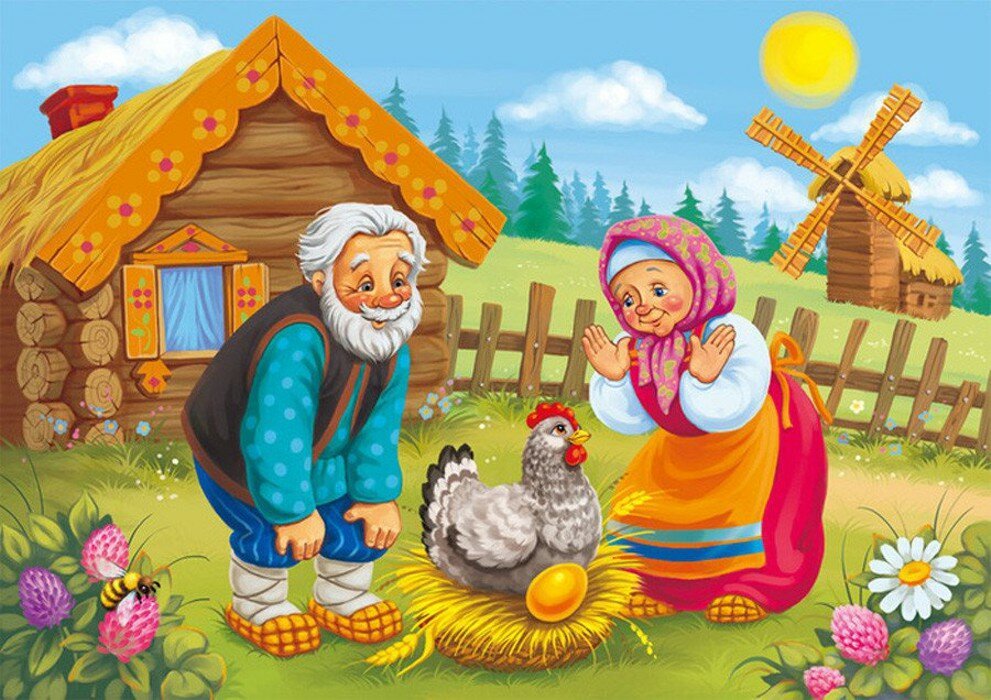                                                       Воспитатель:Билялова А.Р.                                                   Октябрь 2023г.Конспект занятия по речевому развитию «Развитие речи посредством театральной деятельности» Театрализованная игра «Курочка Ряба».Задачи:• способствовать развитию памяти, внимания, мышления у детей посредством игры,• воспитывать навык совместной деятельности посредством театрализованной игры,• воспитывать интерес к сказкам.Материалы: платок, шапка, мягкие игрушки-курочка и мышка, игрушечное яйцо (из пластмассы).Ход занятия:Воспитатель: Ребята, посмотрите: к нам сегодня пришли гости. Они хотят посмотреть, как вы подросли, как занимаетесь, какие вы молодцы! Давайте, с ними поздороваемся!( дети здороваются с гостями)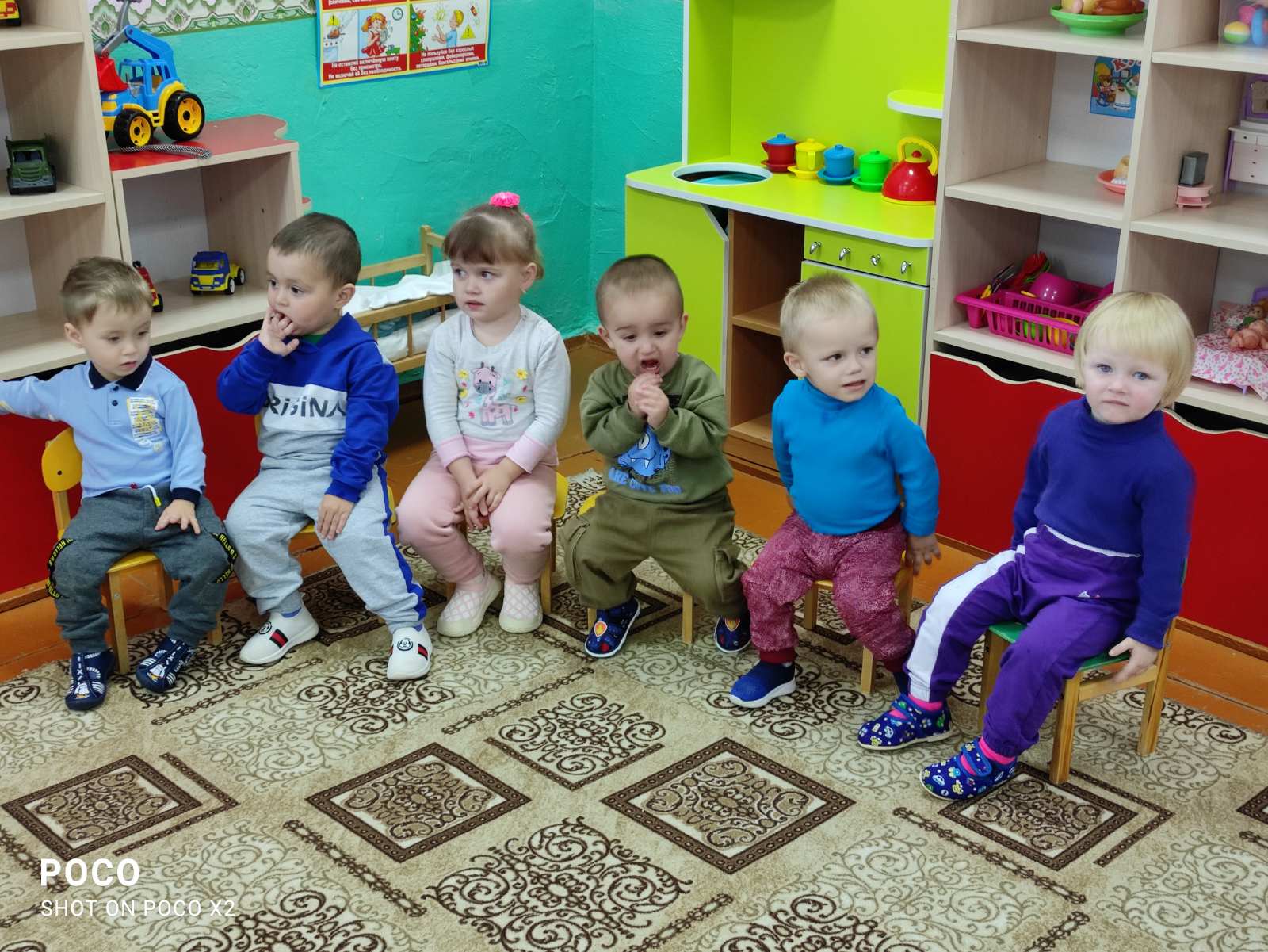 Воспитатель: Молодцы! Дети, сегодня я расскажу вам очень интересную сказку. А вы слушайте внимательно и вспомните её.Жили-были дед и бабка. И была у них курочка Ряба. И вот однажды, снесла курочка Ряба - яичко. А яичко не простое, а золотое. Обрадовались дед с бабкой, да и решили это яичко разбить. Дед бил-бил яичко, не разбил, бил-бил, не разбил! Тогда решила попробовать бабка. Била-била она яичко, не разбила, била-била не разбила!                                                                                                                                       Положили они яичко на стол, мимо мышка бежала, хвостиком махнула, яичко упало и разбилось!Плачет дед, плачет баба, а курочка кудахчет: «Не плачь дед, не плач бабка! Снесу я вам яичко другое, не золотое, а простое!»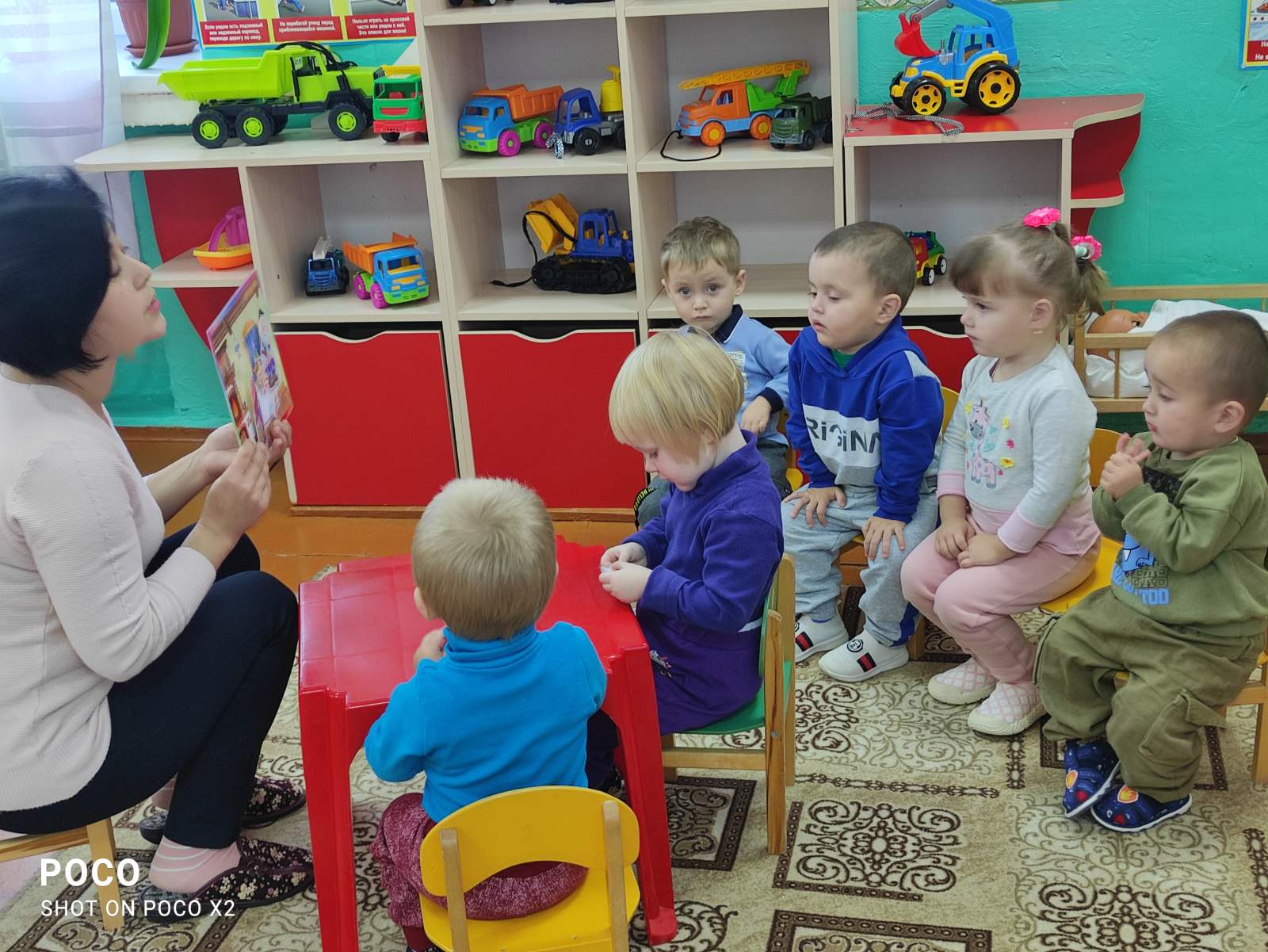 Тут и сказочке конец! А кто слушал – молодец!Ребята, вы узнали сказку? (…)Про кого сказка? (…)Что снесла курочка? (…)А кто его разбил? (…)Ребята, а вы любите сказки?А хотите отправиться в эту сказку и стать артистами? (…) Ну что ж, тогда вставайте,Сказку мы сейчас покажем.Физминутка (упражнение «Паровозик в пути»)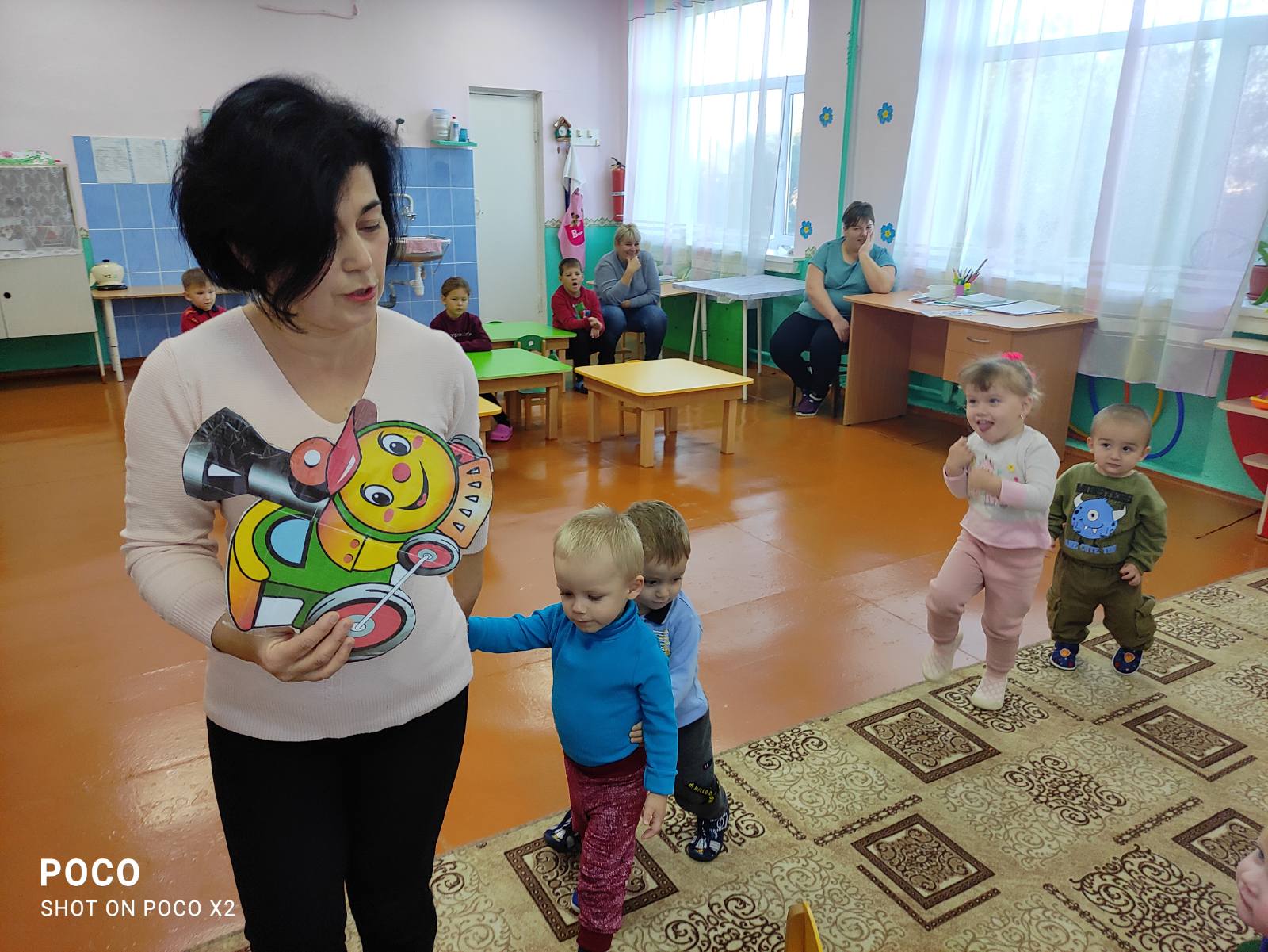 Тогда, я предлагаю вам поехать на паровозике!( дети выстраиваются паровозиком и во главе с воспитателем проходят круг, голосом подражая паровозу)Постановка сказки.Воспитатель: И вот мы в сказке… (далее воспитатель повторяет всю сказку, а дети исполняют роли деда, бабки, курочки и мышки, показывая движения, о которых идёт речь) 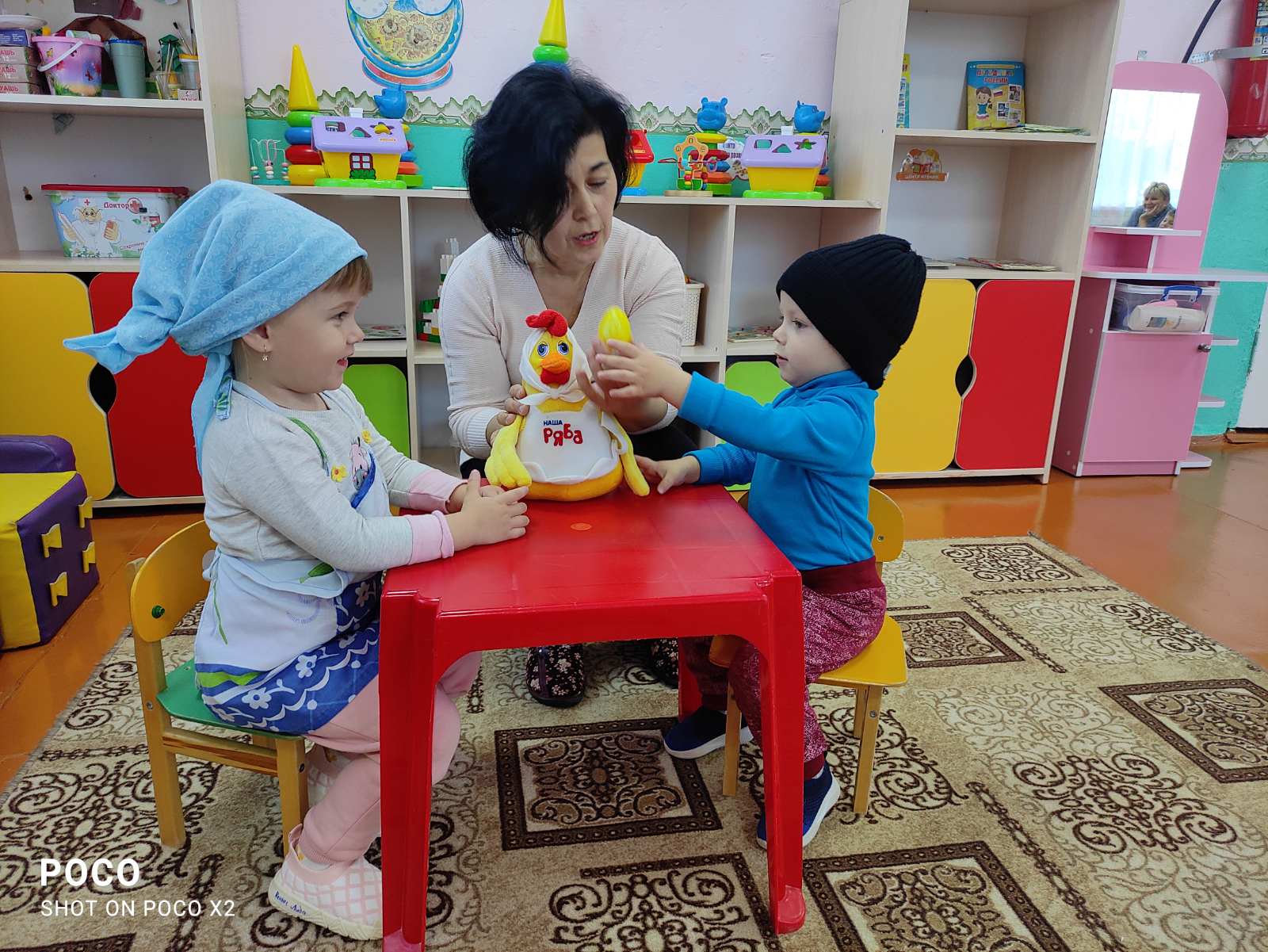 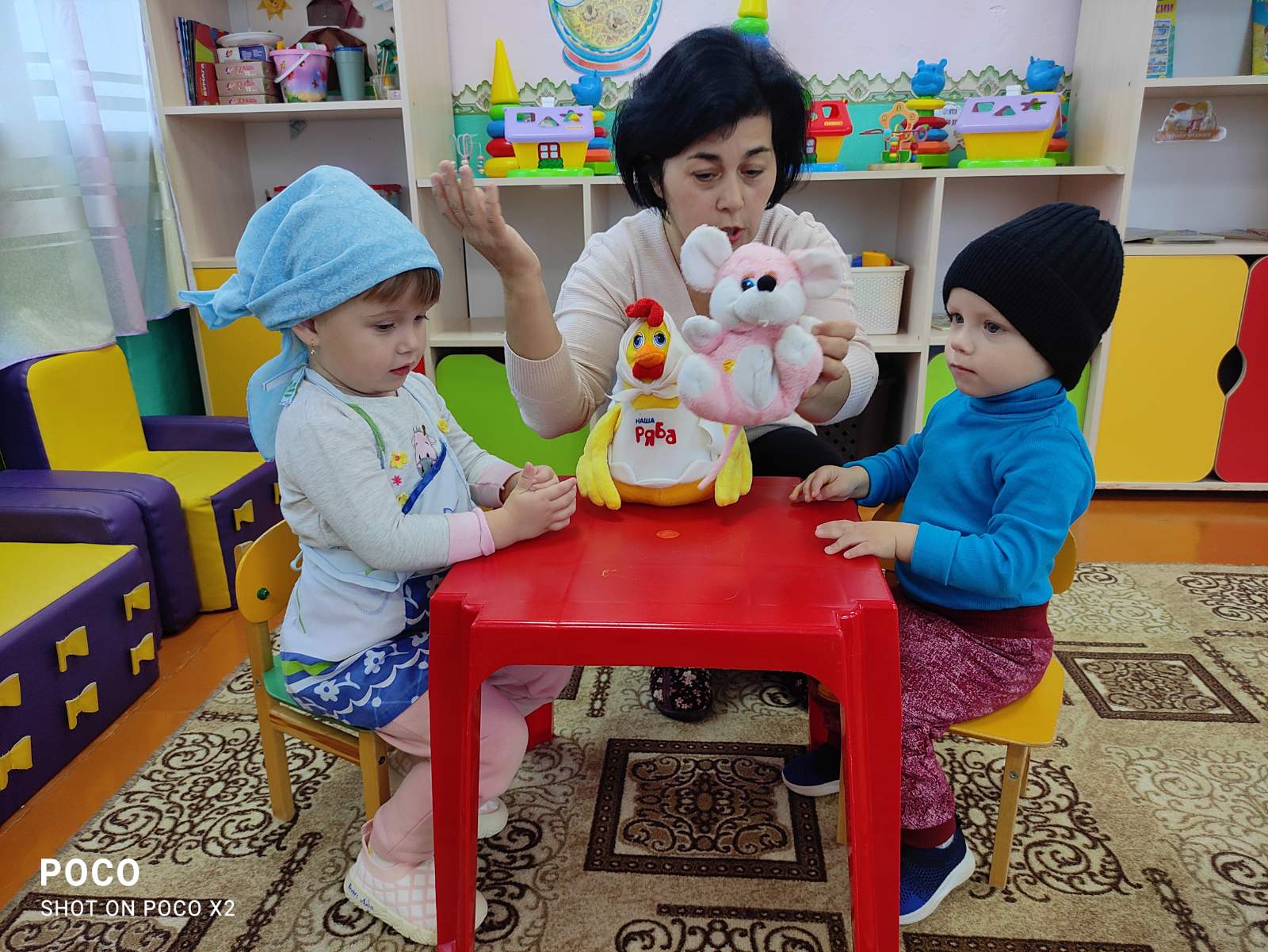             Молодцы. Сказку вы запомнили. 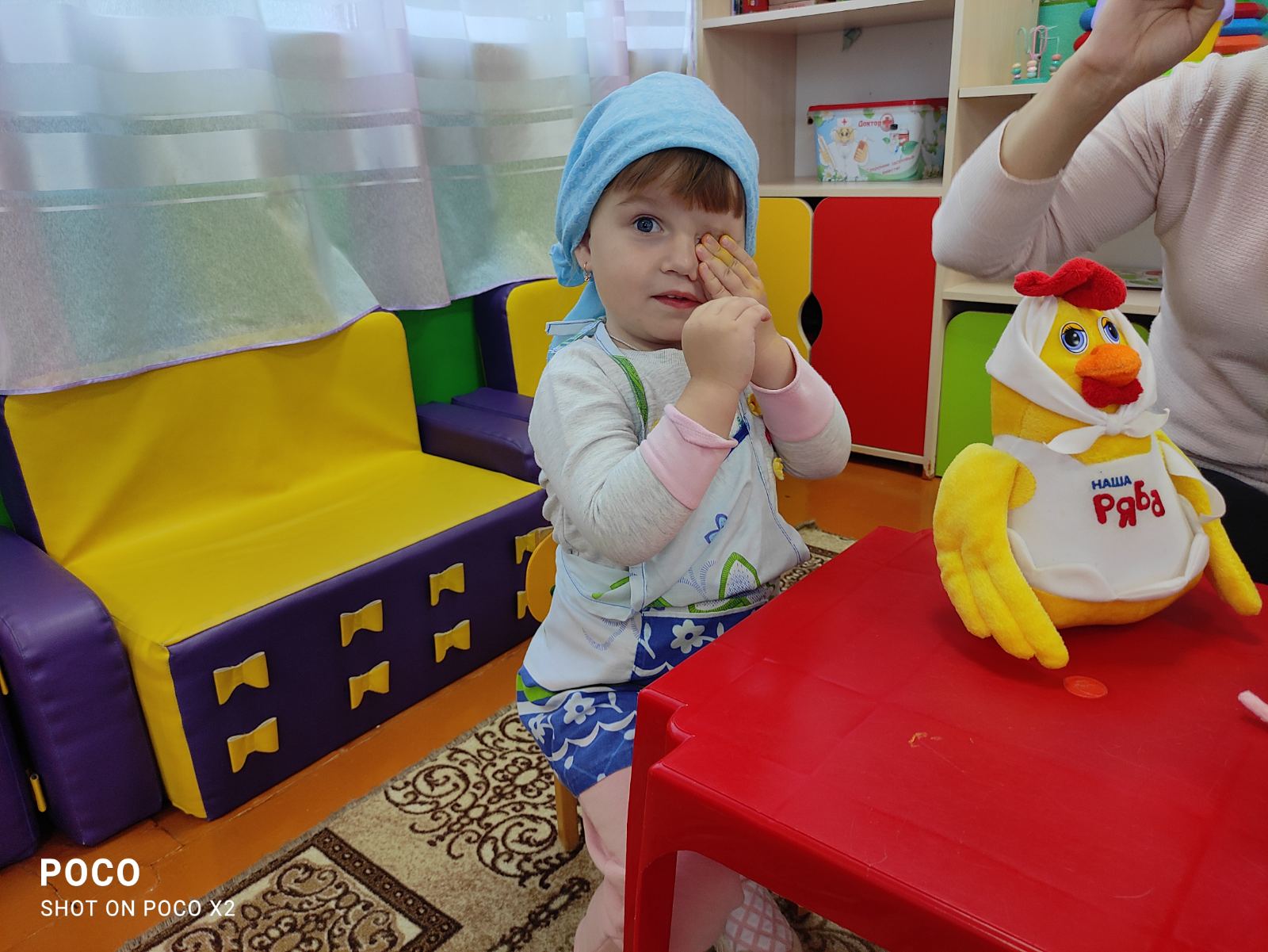 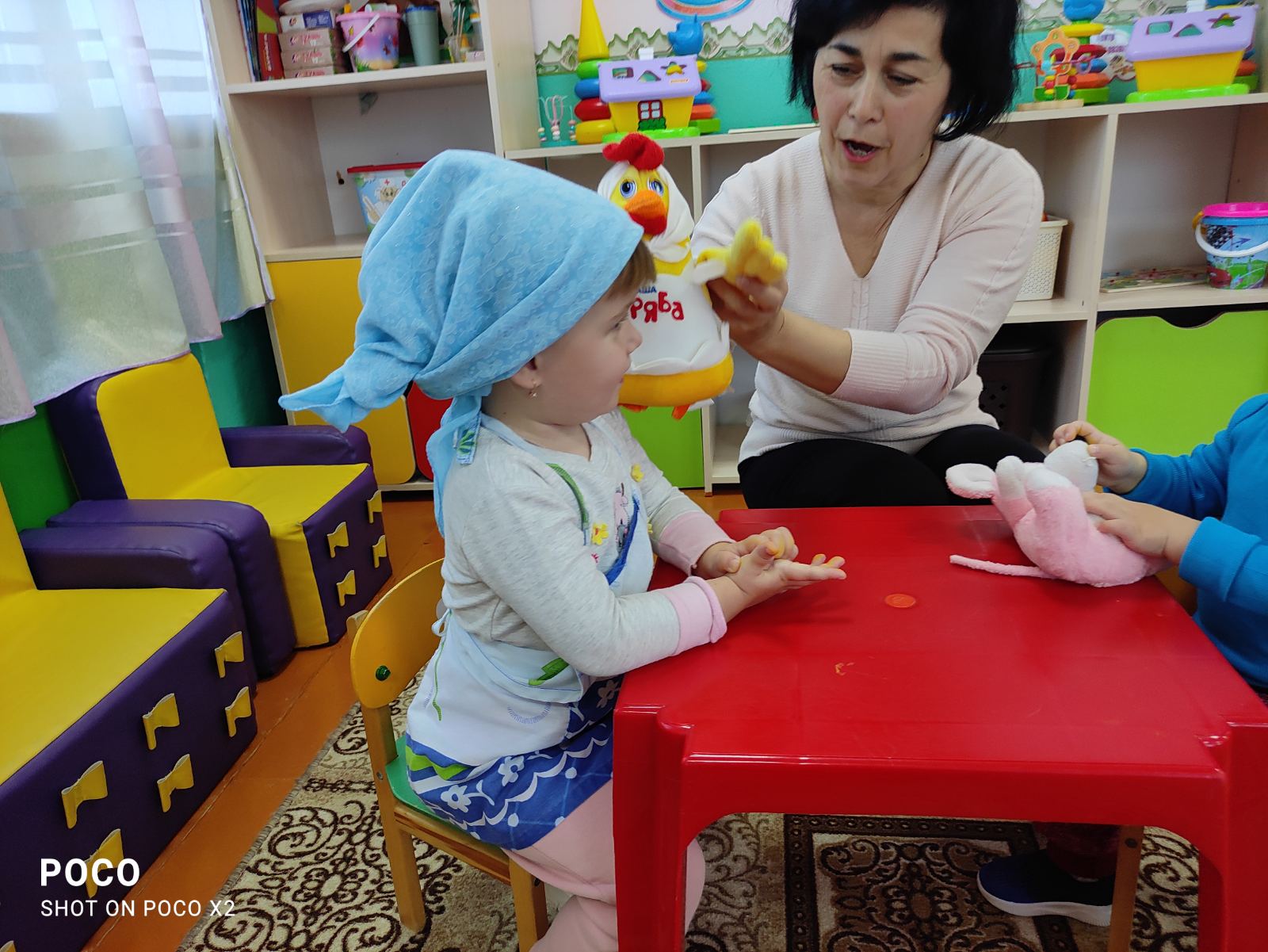                      Рефлексия                                                                                               Воспитатель: (по окончанию сказки) Ребята, о ком же вы показали и посмотрели сказку? (о курочке Рябе)Что снесла курочка? (золотое яичко)А кто его разбил? (мышка)- Дети, вы сегодня были самыми настоящими артистами, а вам понравилось ими быть? (Ответы детей)Воспитатель: Молодцы, все с ролью справились. Снимайте шапочки — маски, и теперь вы снова ребята.Запомните детки вот что: сегодня дедушкой был Максим, потому что он – МАЛЬЧИК. А Лида была бабушкой, потому что она – ДЕВОЧКА. Запомнили? Повторите (дети повторяют вместе с воспитателем) .Вам понравилась наша игра? (Да)Замечательно, значит мы обязательно ещё поиграем.– Артистами ребята побывали и сказку ребята показали.Артисты были очень хороши, похлопаем друг другу малыши!А на этом наше занятие окончено! Спасибо, детки, вы хорошо потрудились